Конспект урока по теме «Правописание имен собственных» (4 класс)Тип урока: открытие нового.Цель урока: формирование понятия “имя собственное». Задачи:     1. Вывести правило правописания имен собственных через расширение понятия (имя собственное – имена, фамилии, отчества людей,   клички животных, названия рек, городов, улиц).2.   Развивать  речь,  познавательные  процессы, орфографическую зоркость.3.  Воспитывать уважительное отношение к мнению других,  положительное отношение к учению. Оборудование: изображение паровозика, вагончики, картинки с изображениями предметов, схема-путаница, таблички-обобщения, элемент карты, изображение Смешариков.Результат: называние  категорий, относящихся к понятию «Имя собственное», выделен главный признак имен собственных – заглавная буква.Ход урока1. Оргмомент. - Я очень рада видеть вас! Любым движением покажите, какое у вас сейчас настроение. Подарите улыбку своему соседу. Предлагаю начать урок. Физминутка для активизации деятельности- Повторяйте все за мной. (учитель демонстрирует, дети повторяют)1. Точка на лбу между бровями («третий глаз»);
2. Парные точки по краям крыльев носа;
3. Точка посередине верхнего края подбородка;
4. Парные точки в височных ямках;
5. Три точки на затылке в углублениях;
6. Парные точки в области козелка уха.2. Постановка проблемы - Ребята. В стране  Смешариков случилось происшествие. Они просят срочно доставить в их страну имена собственные. Поднимите руку, кто знает, что такое имя собственное.   (Если есть предположения, то обязательно заслушать. На доску вывесить табличку                                    .                   .  Рядом разметить знак вопроса.)- Я надеюсь, что сегодня на уроке мы найдем ответ на этот вопрос.3. Постановка целей урока.- Кто запомнил, что мы сегодня на уроке узнаем? (Ответы)- А поможет нам в этом необычный паровоз. Повторяйте за мной.Чих-пых, чих-пых, чих-пых!Ту-ту-у-у!Чих-пых, чих-пых!Паровозик я веду.Я везу своих друзей,Вместе ехать веселей! (Вместе с учителем имитируют движение паровоза и повторяют стихотворение)4. Открытие нового.- А паровозик этот с необычными пассажирами. Первый вагон мы заполним, если  выполним следующее задание. Угадайте загадку.И у бабушки есть, И у дедушки есть,И у мамы есть, И у папы есть,И у лошадки есть,И у собачки есть, Чтобы его узнать,Надо вслух назвать. (Имя)- Правильно. В первом вагоне поедут слова, которые обозначают имена людей. Запишите 3 имени в тетрадь. (дети, которые справились раньше, записывают по одному имени на доске под изображением вагончика). - Проверьте, как мы справились с заданием. Если есть замечания, выскажите? (возможно, кто-то из детей ошибется и запишет имя с маленькой буквы. В таком случае учитель делает удивленный вид и говорит, что не понимает, в чем ошибка. Учащиеся формулируют правило о правописании имен собственных).- Подчеркните в именах первую букву. Какое правило вы должны помнить? (Имена пишутся с большой буквы).- Итак, как назовем слова в первом вагончике одним словом? (Имена. Учитель прикрепляет на вагончик табличку                               ).- Что еще мы используем, когда называем человека? Для этого собери слово (собирают буквы, двигаясь глазами по путанице. Получается слово «фамилия»). – А вы знаете, что раньше фамилий у людей  не было. Были прозвища. Например, по названию птицы – Снегирев. - Придумайте фамилию человеку, у которого есть борода и запишите ее. – Давайте посмотрим, что у нас получилось. (Варианты – Бородушкин, Бородкин, Бородатиков… записываются на доске под вторым вагончиком. Работа со словами ведется аналогично, что и в первом случае). - Подчеркните первую букву. Что мы должны помнить? Как одним словом назовем слова второго вагончика?  (Формулируют правило)Учитель прикрепляет на вагончик табличку         ).	).- Подберем пассажиров в третий вагончик. - Если моего папу зовут Вася, то я буду Васильевич. Дальше продолжите сами по образцу:Василий - ВасильевичСемен - …Петр - …Виктор - …(работа проводится аналогично. Появляется табличка                        .   Делается обобщение).	Физминутка. 1. Вертикальные движения глаз вверх-вниз;2. Горизонтальные вправо-влево;3. Вращение глазами по часовой стрелке и против;4. Закрыть глаза и представить по очереди цвета радуги как можно отчетливее;5. На доске до начала урока начертить какую-либо кривую (спираль, окружность, ломанную. Предлагается глазами «нарисовать» эти фигуры несколько раз в одном, а затем в другом направлении.- Итак, продолжаем. Ищем новых пассажиров в четвертый вагончик.- Я показываю картинку, вы называете хором предмет, а затем придумываете похожую кличку животному.  (Шар – Шарик)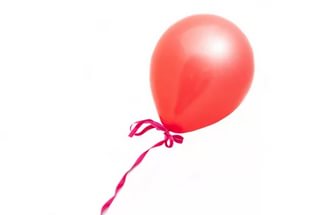        (пух -Пушок)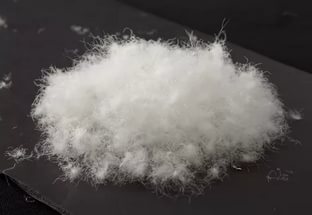  (боб - Бобик)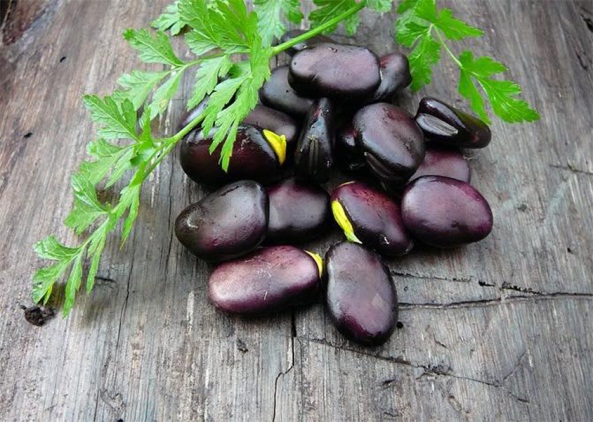 - Запишите эти клички под четвертым вагончиком. Что можете сказать об их написании? Подчеркните первую букву.(Формулируют правило.  Учитель прикрепляет на вагончик табличку                 	).   ).- Запишите   предложения, вставляя имена собственные.Столица нашей Родины — город .... Я живу в городе .... Столицей нашего края является город … - Как назвать одним словом то, что вы сейчас записали? (Названия городов)  Подчеркните первую букву. Как пишутся названия городов?(Формулируют правило. Учитель прикрепляет на вагончик табличку                 		     ).- Названия могут быть только у городов? (у рек, улиц, …). - На каком предмете можно увидеть сразу много названий? (на карте, глобусе. Если дети не назовут ответ, то загадать загадку:Моря есть, а плавать нельзя, 
Дороги есть, а ехать нельзя, 
Земля есть, а пахать нельзя. 
Что это? (карта)
5. Парная работа. – У вас на парте есть небольшая часть  карты. Найдите и выпишите любые  два названия. - Давайте попробуем угадать, что за названия выписали дети. (Пара читает по одному названию – остальные угадывают, что это: название города, реки, горы…Если не угадывают дети, учитель помогает). - Как вы догадались, что это название? (Написано с большой буквы)- Как вы думаете, какие слова могут ехать в других пустых  вагончиках нашего поезда? (названия рек, озер…)- Ребята, посмотрите на наш паровозик. Что общего у всех записанных нами слов? (пишутся с заглавной буквы)6. Подведение итога.- Может, кто-то уже догадался что же называют «именами собственными»? (Слова, которые обозначают имена, фамилии, отчества людей, клички животных, названия городов, деревень, улиц и т.п., называются именами собственными.   (Учитель перемещает табличку                                                     от знака вопроса и располагает ее сверху над вагончиками поезда).- Как пишутся все имена собственные? (С большой буквы).- Вернемся к цели урока. Что мы хотели сегодня узнать? (Возвращается к знаку вопроса) – (что такое имена собственные).7. Рефлексия.- Ребята, вы хорошо потрудились сегодня. Справились с заданием Смешариков. Ответили на  вопрос «Что называется «именем собственным». Составили правило, как писать имена собственные. Вы были дружны, внимательно слушали друг друга и помогали. - Если сегодня на уроке было все понятно, зажгите зеленый глаз светофора, если не все понятно – желтый.  (Детям выдается кружок, который они раскрашивают и помещают на доску или в тетрадь).- Предалагаю урок завтра начать с соревнования: кто больше придумает имен собственных. А чтобы подготовиться к соревнованию, надо подумать дома и записать в тетрадь  имена собственные.- Спасибо за урок!